Solar Rebate Application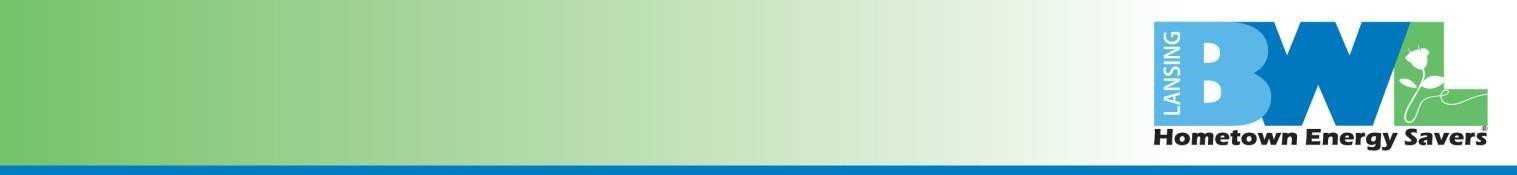 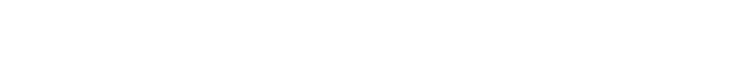 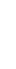 Rebate Payment InformationRebate Calculation:Solar PV Rebate = $500 per installed kW * Quantity Installed =  	kW (DC)Total Rebate Amount = $*Maximum Rebate Amount = $2,000Rebate Application Continued on Page 2	→1Certifications and SignatureI hereby certify that: 1. The information contained in this application is accurate and complete; 2. All rules of this incentive program have been followed; and 3. I have read and understand the terms and conditions of this application.I agree to verification of equipment installation which may include a site inspection by a BWL representative. I understand that I am not allowed to receive more than one incentive from this program for any one piece of equipment. I hereby agree to indemnify, hold harmless and release the utility from any actions or claims in regard to the installation, operation and disposal of equipment (and related materials) covered herein, including liability from any incidental or consequential damages.Confidentiality Statement:I understand that my submittal of the above requested information is for the sole purpose of my program participation. I further understand that this information will be treated as confidential to the extent permitted by law.Please sign and complete all information below. Customer signature is required for payment.Signature:	Print Name:To receive your Cash-Back Incentive:Purchase and install qualified equipment and receive written permission to operate notice from BWL.Attach a copy of the equipment invoice with the application form; showing date of installation, and specification sheets that clearly state the efficiency rating of the unit(s).Include a completed and signed rebate application and wait until your solar array is installed and operational.Include a copy of a W9 - https://www.irs.gov/forms-pubs/about-form-w-9 A check for your incentives will be mailed to you for qualified products. Terms and Conditions:This offer is valid only for Lansing Board of Water & Light electric customers for a limited time. Offer is good while funds are available and is on a first-come, first-served basis. Register receipt/invoice will be used to verify purchase date and/or installation of qualified equipment. Offer redeemable by mail, email or fax. The Lansing Board of Water & Light reserves the right to withdraw or change this offer without notice. Rebates may not exceed purchase price(or $2,000 per site per calendar year). Ineligible rebates are subject to denial or repayment to program. The program is not responsible for applications lost, damaged or not received. For any questions, please contact the BWL at 800-573-3503 or email distributedgeneration@lbwl.com.  Solar Electric Systems:Solar electric modules and inverters must be listed on the California Energy Commission's list of eligible equipment (www.gosolarcalifornia.ca.gov/equipment/index). System owner is required to install a disconnection device and obtain approval for interconnection in parallel with Lansing Board of Water & Light's distribution systems.Customer Name on Electric Account:Phone:Email Address:Email Address:Electric Utility Account Number (found on bill):Fuel type for space heating:□ Natural Gas □ Electric □ Propane □ Oil □ OtherFuel type for space heating:□ Natural Gas □ Electric □ Propane □ Oil □ OtherFuel type for space heating:□ Natural Gas □ Electric □ Propane □ Oil □ OtherInstallation Address:City:State:MIZIP:Is Installation address a rental property?	□ Yes □ NoIf yes, please provide name of rebate incentive recipient: 	Is Installation address a rental property?	□ Yes □ NoIf yes, please provide name of rebate incentive recipient: 	Is Installation address a rental property?	□ Yes □ NoIf yes, please provide name of rebate incentive recipient: 	Is Installation address a rental property?	□ Yes □ NoIf yes, please provide name of rebate incentive recipient: 	Mailing Address for Incentive:City:State:ZIP:How did you learn about the program? (please check a box below to indicate):□ My Utility  □ Utility Website □ Community Event □ Newspaper  □ Mail/Bill Insert  □ Contractor □ In Store □ OtherHow did you learn about the program? (please check a box below to indicate):□ My Utility  □ Utility Website □ Community Event □ Newspaper  □ Mail/Bill Insert  □ Contractor □ In Store □ OtherHow did you learn about the program? (please check a box below to indicate):□ My Utility  □ Utility Website □ Community Event □ Newspaper  □ Mail/Bill Insert  □ Contractor □ In Store □ OtherHow did you learn about the program? (please check a box below to indicate):□ My Utility  □ Utility Website □ Community Event □ Newspaper  □ Mail/Bill Insert  □ Contractor □ In Store □ OtherName of Installing Contractor (if applicable):Contractor Phone:Contractor Email:Contractor Email:Contractor Address:City:State:MIZIP:Section A  Make Rebate Check Payable to:	□ Customer	□ LandlordSection A  Make Rebate Check Payable to:	□ Customer	□ LandlordSection A  Make Rebate Check Payable to:	□ Customer	□ LandlordSection A  Make Rebate Check Payable to:	□ Customer	□ LandlordSection B   Complete section below only if rebate will be paid to the LandlordSection B   Complete section below only if rebate will be paid to the LandlordSection B   Complete section below only if rebate will be paid to the LandlordSection B   Complete section below only if rebate will be paid to the LandlordPayee Legal Name (as shown on income tax return):Payee Business Name (if different than payee legal name):Payee Business Name (if different than payee legal name):Payee Business Name (if different than payee legal name):Payee Legal Address:City:State:ZIP:Mail Check to:   □ Payee Legal Address  □ Job Site Address  □ Alternate Address (complete below):Mail Check to:   □ Payee Legal Address  □ Job Site Address  □ Alternate Address (complete below):Mail Check to:   □ Payee Legal Address  □ Job Site Address  □ Alternate Address (complete below):Mail Check to:   □ Payee Legal Address  □ Job Site Address  □ Alternate Address (complete below):Alternate Pay Address (optional):City:State:ZIP: